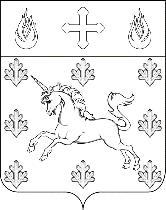 АДМИНИСТРАЦИЯПОСЕЛЕНИЯ СОСЕНСКОЕПОСТАНОВЛЕНИЕ_____01.04.2020_____№_____01-09-23/20_____О внесении изменений в Постановление администрации поселения Сосенское от 16.09.2016 № 01-09-57/6В соответствии с Федеральным законом от 06.10.2003 № 131-ФЗ «Об общих принципах организации местного самоуправления в Российской Федерации»,  Постановлением администрации поселения Сосенское от 30.03.2020 № 01-09-21/20                    «Об утверждении Порядка разработки, реализации и оценки эффективности муниципальных программ поселения Сосенское», в целях комплексного решения проблем благоустройства, содержание объектов благоустройства на территории поселения Сосенское, улучшение внешнего вида территории ПОСТАНОВЛЯЮ:	1. Внести изменения в Постановление администрации поселения Сосенское от 16.09.2016 № 01-09-57/6 «Об утверждении муниципальной программы «Благоустройство территории поселения Сосенское»:1.1. Приложение к Постановлению изложить в редакции согласно приложению, к данному Постановлению.	2. Опубликовать данное Постановление в газете «Сосенские вести» и разместить                  на официальном сайте органов местного самоуправления в информационно-телекоммуникационной сети «Интернет».	3. Данное Постановление вступает в силу с 01.04.2020.	4. Контроль за выполнением данного Постановления возложить на заместителя главы администрации поселения Сосенское Стародубцеву С.Н.Глава администрации поселения Сосенское                                                 Т.Ю. ТаракановаЛИСТ СОГЛАСОВАНИЯО внесении изменений в Постановление администрации поселения Сосенское от 16.09.2016 г. № 01-09-57/6________________________________________________________ Стародубцева С.Н._________________________________________________________ Французова Т.Ю._________________________________________________________ Костина Ю.А._________________________________________________________ Сабитова Е.Н._________________________________________________________  Поспешная Т.Ф.__________________________________________________________ Филина А.В.Приложениек Постановлению администрации		поселения Сосенское	от 01.04.2020 № 01-09-23/20Муниципальная программа «Благоустройство территории поселения Сосенское»Москва2016Паспорт муниципальной программы «Благоустройство территории поселения Сосенское»  1. Технико-экономическое обоснование муниципальной программыВ настоящее время в поселении сложилась структура благоустройства, соответствующая муниципальному образованию поселкового типа.Одним из важнейших приоритетов развития поселения, является вопрос улучшения уровня и качества жизни населения.Важнейшим аспектом в реализации данного вопроса является создание органом муниципального образования поселения условий комфортного и безопасного проживания граждан, формирование современной городской инфраструктуры, организации новых мест отдыха, поддержание санитарного состояния территории в соответствии с правилами и нормами.Для улучшения и поддержания состояния зеленых насаждений, устранения аварийной ситуации, придания зеленым насаждениям надлежащего декоративного облика требуется своевременное проведение работ по содержанию зеленых насаждений на территории поселения. Большие нарекания вызывают благоустройство и санитарное содержание дворовых территорий. Для решения данной проблемы требуется участие и взаимодействие органов местного самоуправления поселения с привлечением населения, предприятий и организаций.Недостаточно занимаются благоустройством и содержанием закрепленных территорий организации, расположенные на территориях населенных пунктов поселения. Содержание территории в чистоте и проведение прочих мероприятий по благоустройству способствует созданию благоприятных условий саморазвития, эстетического воспитания подрастающего поколения.Учитывая большую социальную значимость проведения данных мероприятий, а также необходимость поддержания достигнутых результатов, разработана данная муниципальная программа.2. Цели и задачи муниципальной программы	Основными целями настоящей муниципальной программы являются: комплексное решение проблем благоустройства, улучшение внешнего вида территории поселения; повышение комфортности проживания, обеспечение качественного содержания, эксплуатации и ремонта сооружений, находящихся в собственности муниципального образования, планирование работ на длительный период по их содержанию и ремонту.Для достижения целей необходимо решение следующих задач:- поддержание баланса зеленых насаждений, повышение качественного состава зеленых насаждений (деревьев, кустарников), оформление цветников и клумб;- придание территории современного облика;- создание благоприятных условий для отдыха, саморазвития и воспитания детей;- организация прочих мероприятий по благоустройству в поселении;- повышение архитектурно-художественной выразительности сельской среды, обновление элементов комплексного благоустройства улиц поселения, тротуаров;- обеспечение безопасности жизни и здоровья жителей поселения (валка аварийных деревьев); - привлечение к активному участию в решении вопросов благоустройства и поддержания санитарного порядка на территориях общего пользования, прилегающих территорий и закрепленных участков трудовые коллективы учреждений, организаций и предприятий всех форм собственности, индивидуальных предпринимателей.3. Финансирование муниципальной программыФинансирование муниципальной программы осуществляется за счет средств бюджета поселения Сосенское в городе Москве в объемах, установленных решением совета депутатов поселения Сосенское о бюджете поселения Сосенское в городе Москве на текущий финансовый год и плановый период, бюджета города Москвы и за счет средств иных, привлекаемых для реализации муниципальной программы источников (Приложение 1 к муниципальной программе).4. Мероприятия, направленные на реализацию муниципальной программыДостижения запланированных конечных результатов муниципальной программы осуществляется в соответствии с ежегодно утверждаемом перечнем мероприятий муниципальной программы на соответствующий календарный год (Приложения 2.1, 2.1.1, 2.2, 2.2.1, 2.3, 2.3.1 к муниципальной программе).5. Ожидаемые результаты от реализации программыВ результате выполнения Программы ожидается достижение следующих показателей результативности:- развитие положительных тенденций в создании благоприятной среды жизнедеятельности;- повышение степени удовлетворенности населения уровнем благоустройства;-  развитие культурного отдыха населения;- улучшение санитарного и экологического состояния территории поселения;-  повышение уровня эстетики поселения;-  возможность организации занятости детей и подростков;- повышение доступности, безопасности и качественное улучшение условий эстетического воспитания подрастающего поколения, сохранении и укрепления их здоровьяОжидаемые конечные результаты Программы связаны с поддержанием достигнутого результата, увеличением экологической безопасности, эстетическими и другими свойствами в целом, улучшающими вид территории поселения.6. Отчетность и контроль за исполнением муниципальной программыКонтроль за реализацией муниципальной программы осуществляет координатор.С целью контроля за реализацией муниципальной программы ответственный исполнитель по запросу координатора направляет последнему оперативный отчет, по форме согласно приложению № 4 к Порядку разработки, реализации и оценки эффективности муниципальных программ поселения Сосенское, который содержит:1) перечень выполненных мероприятий муниципальной программы с указанием объемов финансирования и результатов выполнения мероприятий;2) анализ причин несвоевременного выполнения программных мероприятий.Ответственный исполнитель ежегодно готовит годовой отчет о реализации муниципальной программы, по форме согласно приложению № 5 к Порядку разработки, реализации и оценки эффективности муниципальных программ поселения Сосенское, и до 1 февраля года, следующего за отчетным, представляет его координатору для оценки эффективности реализации муниципальной программы. Порядок оценки эффективности реализации муниципальных программ поселения Сосенское представлен в приложении № 6 к Порядку разработки, реализации и оценки эффективности муниципальных программ поселения Сосенское.По результатам оценки эффективности муниципальной программы принимается решение о сокращении на очередной финансовый год и плановый период объема бюджетных ассигнований на ее реализацию или о досрочном прекращении реализации отдельных мероприятий, начиная с 1 января очередного финансового года, или дальнейшей реализации муниципальной программы в плановом объеме.После окончания срока реализации муниципальной программы ответственный исполнитель готовит не позднее 1 мая года, следующего за последним годом реализации муниципальной программы, итоговый отчет о ее реализации по форме согласно приложению № 5 к Порядку разработки, реализации и оценки эффективности муниципальных программ поселения Сосенское.Годовой (итоговый) отчеты о реализации муниципальной программы должны содержать:1) степень достижения запланированных результатов и намеченных целей муниципальной программы;2) общий объем фактически произведенных расходов, всего и в том числе по источникам финансирования;3) данные об использовании средств бюджета поселения Сосенское и иных средств, привлекаемых для реализации муниципальной программы, по каждому программному мероприятию и в целом по муниципальной программе;4) по мероприятиям, не завершенным в утвержденные сроки, – причины их невыполнения и предложения по дальнейшей реализации.По показателям, не достигшим запланированного уровня, приводятся причины невыполнения и предложения по их дальнейшему достижению.Годовой и итоговый отчеты подлежат размещению на официальном сайте органов местного самоуправления поселения Сосенское в сети Интернет.Приложение 1к муниципальной программе «Благоустройствотерритории поселения Сосенское»Объем финансовых ресурсов, необходимых для реализации муниципальной программы «Благоустройство территории поселения Сосенское»Приложение 2.1к муниципальной программе «Благоустройствотерритории поселения Сосенское»Перечень мероприятий, направленных на реализацию муниципальной программы «Благоустройство территории поселения Сосенское» Содержание объектов благоустройства в 2018 годуПриложение 2.1.1к муниципальной программе «Благоустройствотерритории поселения Сосенское»Перечень мероприятий, направленных на реализацию муниципальной программы«Благоустройство территории поселения Сосенское» Комплексное благоустройство территории в 2018 годуПриложение 2.2к муниципальной программе «Благоустройствотерритории поселения Сосенское»Перечень мероприятий, направленных на реализацию муниципальной программы «Благоустройство территории поселения Сосенское» Содержание объектов благоустройства в 2019 годуПриложение 2.2.1к муниципальной программе «Благоустройствотерритории поселения Сосенское»Перечень мероприятий, направленных на реализацию муниципальной программы«Благоустройство территории поселения Сосенское» Комплексное благоустройство территории в 2019 годуПриложение 2.3к муниципальной программе «Благоустройствотерритории поселения Сосенское»Перечень мероприятий, направленных на реализацию муниципальной программы «Благоустройство территории поселения Сосенское» Содержание объектов благоустройства в 2020 годуПриложение 2.3.1к муниципальной программе «Благоустройствотерритории поселения Сосенское»Перечень мероприятий, направленных на реализацию муниципальной программы«Благоустройство территории поселения Сосенское» Комплексное благоустройство территории в 2020 годуНаименование муниципальной программы«Благоустройство территории  поселения Сосенское»Цель муниципальной программыКомплексное решение проблем благоустройства, содержание объектов благоустройства на территории поселения, улучшение внешнего вида территории, повышение комфортности проживания.     Конечные результаты муниципальной программы1. Общее освоение выделенных средств по разделам программы, выполнение всех запланированных на отчетный год мероприятий.2. Развитие положительных тенденций в создании благоприятной среды жизнедеятельности.3. Повышение степени удовлетворенности населения уровнем благоустройства.4. Развитие культурного отдыха населения.5. Улучшение санитарного и экологического состояния территории поселения.6. Повышение уровня эстетики поселения.7. Возможность организации занятости детей и подростков.8. Повышение  доступности, безопасности и качественное улучшение условий эстетического  воспитания подрастающего поколения, сохранении и укрепления их здоровья.Задачи муниципальной программы1. Приведение в качественное состояние элементов благоустройства территории поселения.2. Создание комфортных и безопасных условий проживания населения.3. Придание территории современного облика.4. Создание благоприятных условий для отдыха, саморазвития и воспитания детей.3. Улучшение санитарного и экологического состояния города.Координатор муниципальной программы Заместитель главы администрации по вопросам ЖКХРазработчик муниципальной программы и ответственный исполнитель муниципальной программыОтдел по благоустройству и содержанию территорииСроки реализации муниципальной программы2018-2022 гг.Объем и источники финансирования муниципальной программыОбщий объем финансирования на реализацию программы составляет 3 216 121,04 тыс. руб. Средства бюджета поселения Сосенское в городе Москве –3 204 635,04 тыс. руб.В том числе:2018 год - 1 153 672,14 тыс. руб.;2019 год – 298 510,60 тыс. руб.;2020 год – 684 332,30 тыс. руб.;2021 год – 534 060,00 тыс. руб.;2020 год - 534 060,00 тыс. руб.Субсидия г. Москвы - 11 486,00 тыс. руб.В том числе:2018 год – 11 486,00 тыс. руб.;2019 год – 0,00 тыс. руб.;2020 год – 0,00 тыс. руб.;2021 год – 0,00 тыс. руб.;2022 год – 0,00 тыс. руб.№п/пНаименование мероприятийОбъем финансирования (тыс. руб.)Объем финансирования (тыс. руб.)Объем финансирования (тыс. руб.)Объем финансирования (тыс. руб.)Источник финансирования№п/пНаименование мероприятий2018 годФакт2019 годФакт2020 годПрогноз2020 годПрогноз2021 годПрогноз2022 годПрогнозВсегоРаздел 1. Содержание объектов благоустройстваРаздел 1. Содержание объектов благоустройстваРаздел 1. Содержание объектов благоустройстваРаздел 1. Содержание объектов благоустройстваРаздел 1. Содержание объектов благоустройстваРаздел 1. Содержание объектов благоустройстваРаздел 1. Содержание объектов благоустройстваРаздел 1. Содержание объектов благоустройстваРаздел 1. Содержание объектов благоустройстваРаздел 1. Содержание объектов благоустройства1.1Содержание объектов благоустройства155 093,06164 298,20213 841,00213 841,00193 060,00193 060,00726 292,26Местный бюджет1.2Мероприятия по регулированию численности безнадзорных и бесхозяйных животных5 015,274 511,909 338,009 338,0011 000,0011 000,0040 865,17Местный бюджетИтого по разделу160 108,33168 810,10223 179,00223 179,00204 060,00204 060,00960 217,43Раздел 2. Комплексное благоустройство территорииРаздел 2. Комплексное благоустройство территорииРаздел 2. Комплексное благоустройство территорииРаздел 2. Комплексное благоустройство территорииРаздел 2. Комплексное благоустройство территорииРаздел 2. Комплексное благоустройство территорииРаздел 2. Комплексное благоустройство территорииРаздел 2. Комплексное благоустройство территорииРаздел 2. Комплексное благоустройство территорииРаздел 2. Комплексное благоустройство территории2.1Комплексное благоустройство территории поселения993 563,81129 700,50461 153,30461 153,30330 000,00330 000,002 244 417,61Местный бюджет2.2Комплексное благоустройство территорий жилой застройки поселения Сосенское11 486,000,000,000,000,000,0011 486,00Субсидия г. МосквыИтого по разделу1 005 049,81129 700,50461 153,30461 153,30330 000,00330 000,002 255 903,61Всего по программе:1 165 158,14298 510,60684 332,30684 332,30534 060,00534 060,003 216 121,04№п/пМероприятия по реализации программыСрок исполненияОбъём финансирования в 2018 году (тыс. руб.)Ответственный за выполнениеПрограммы№п/пМероприятия по реализации программыСрок исполненияОбъём финансирования в 2018 году (тыс. руб.)Ответственный за выполнениеПрограммы№п/пМероприятия по реализации программыСрок исполненияОбъём финансирования в 2018 году (тыс. руб.)Ответственный за выполнениеПрограммыРаздел 1. Содержание объектов благоустройстваРаздел 1. Содержание объектов благоустройстваРаздел 1. Содержание объектов благоустройстваРаздел 1. Содержание объектов благоустройстваРаздел 1. Содержание объектов благоустройства1.1Содержание объектов озеленения1-4 кв-л 201880 110,12Администрация поселения Сосенское1.2Содержание дворовых территорий1-4 кв-л 201873 092,21Администрация поселения Сосенское1.3Содержание обелисков1-4 кв-л 2018270,00Администрация поселения Сосенское1.4Оказание услуг по дезинфектологии (дератизации, противомалярийной и акарицидной обработке) территории поселения1-4 кв-л 2018394,00Администрация поселения Сосенское1.5Закупка хозяйственных материалов и инвентаря на субботник2 кв-л 2018589,20Администрация поселения Сосенское1.6Очистка опор освещения и конструкций от несанкционированных листовок в п. Коммунарка и п. Газопровод1-4 кв-л 2018397,10Администрация поселения Сосенское1.7Ремонт ограждений п. Сосенское, д. Сосенки2 кв-л 201834,20Администрация поселения Сосенское1.8Вырубка сухостойных деревьев на территории неразграниченной собственности, прилегающей к кварталу танхаусов "Никольское", вблизи д.10 к д.10 по ул. Николо-Хованская2 кв-л 201899,45Администрация поселения Сосенское1.9Предоставление и обслуживание туалетных кабин, п. Сосенкое, п. Коммунарка, ул. Липовый парк, д.10, к.2, вблизи Липового парка с 01.07.2018 по 31.10.20182-3 кв-л 201812,46Администрация поселения Сосенское2.0Уход за деревьями (санитарная обрезка деревьев)3 кв-л 201894,32Администрация поселения СосенскоеИтого по разделу 1:155 093,06Раздел 2. Мероприятия по регулированию численности безнадзорных и бесхозяйных животныхРаздел 2. Мероприятия по регулированию численности безнадзорных и бесхозяйных животныхРаздел 2. Мероприятия по регулированию численности безнадзорных и бесхозяйных животныхРаздел 2. Мероприятия по регулированию численности безнадзорных и бесхозяйных животныхРаздел 2. Мероприятия по регулированию численности безнадзорных и бесхозяйных животных2.1Отлов и содержание бездомных животных1-4 кв-л 20185 015,27Администрация поселения СосенскоеИтого по разделу 3:5 015,27Всего:160 108,33№ п/пМероприятия по реализации программыСрок исполненияОбъём финансирования по годам и источникам2018 году(тыс. руб.)Ответственный за выполнение муниципальной программыРаздел 1.Раздел 1.Раздел 1.Раздел 1.Раздел 1.1.1Разработка ПСД по благоустройству озеленительной территории от ул. Сосенский Стан до д. Столбово вдоль оврага1-2 кв-л 20184 615,73Администрация поселения Сосенское1.2Разработка ПСД по благоустройству озеленительной территории парковой зоны Зеленая линия (2 этап) и въездных групп от Калужского шоссе до ул. Бачуринская1-2 кв-л 20186 500,00Администрация поселения Сосенское1.3Разработка ПСД по благоустройству территории, прилегающей к д. № 33-32,6,30 и территории, прилегающей к пруду возле КФХ «Конник»1-2 кв-л 20187 935,53Администрация поселения Сосенское1.4Изготовление по картографическим материалам ситуционных планов с линиями градостроительного регулирования и нанесения границ участка2-4 кв-л 2018129,80Администрация поселения Сосенское1.5Авторский надзор за выполнением работ по благоустройству дворовой территории, парковой зоны по адресу: п. Газопровод, д.14,15,16,17,18 (парковая зона), 1-4,6-12,14,18 (дворовая территория)2-4 кв-л 2018959,49Администрация поселения Сосенское1.6Авторский надзор за проведением работ по благоустройстве территории сквера С. Стан д.1-3-52-4 кв-л 2018100,05Администрация поселения Сосенское1.7Авторский надзор за проведением работ по благоустройству территории, вокруг «Конторского пруда», прилегающего к ул. А. Монаховой д.23 по адресу п. Сосенское, п. Коммунарка2-4 кв-л 2018669,11Администрация поселения Сосенское1.8Изготовление инженерно-топографических планов М1:500 с нанесением подземных коммуникаций, красных линий п. Сосенское, п. Коммунарка2-4 кв-л 20183 379,31Администрация поселения Сосенское1.9Изготовление, монтаж, обслуживание и демонтаж ледовых горок и ледяной скульптурной композиции 2017-2018гг.1 кв-л 2018652,62Администрация поселения Сосенское2.0Физико-химические исследования покрытия детских площадок по адресу: п. Коммунарка, ул. А. Монаховой, территория Липового парка3 кв-л 201878,25Администрация поселения Сосенское2.1Авторский надзор за выполнением работ по благоустройству территории по адресу: п. Сосенское, п. Газопровод, д.15-173 кв-л 2018179,75Администрация поселения Сосенское2.2Технологическое присоединение к электрическим сетям3-4 кв-л 2018187,89Администрация поселения Сосенское2.3Изготовление, монтаж, обслуживание и демонтаж ледовых горок и ледяной скульптурной композиции 2017-2018гг.4 кв-л 20182 573,55Администрация поселения СосенскоеИтого по разделу 1:27 961,08Раздел 2.Раздел 2.Раздел 2.Раздел 2.Раздел 2.2.1Комплексное благоустройство территории по адресу: п. Сосенское, п. Газопровод, д.15-172-4 кв-л 201892 716,48Администрация поселения Сосенское2.2Комплексное благоустройство территории по адресу: п. Сосенское, п. Газопровод, д.1-4,6-12,14,182-4 кв-л 2018157 427,01Администрация поселения Сосенское2.3Комплексное благоустройство территории по адресу: п. Сосенское, п. Газопровод, д. 14,15,16,17,18 (парковая зона)2-4 кв-л 2018160 732,11Администрация поселения Сосенское2.4Комплексное благоустройство территории сквера, по адресу: п. Коммунарка, ул. Сосенский Стан, д.1-3-52-4 кв-л 2018153 821,82Администрация поселения Сосенское2.5Комплексное благоустройство территории вокруг «Конторского пруда», прилегающего к ул. А. Монаховой д.23, п. Сосенское, п. Коммунарка2-4 кв-л 2018181 189,56Администрация поселения Сосенское2.6Благоустройство и очистка «Школьного пруда» п. Сосенское, п. Коммунарка1-3 кв-л 201839 080,28Администрация поселения Сосенское2.7Очистка и благоустройство «Конторского пруда» и пруда возле КФХ «Конник» по адресу:  п. Сосенское, п. Коммунарка1-3 кв-л 2018105 023,93Администрация поселения Сосенское2.8Устройство тротуаров по адресам: п. Сосенское, д. Сосенки; п. Сосенское д. Сосенки от д.133б до остановки "Калужское шоссе"2-4 кв-л 201812 251,28Администрация поселения Сосенское2.9Устройство тротуаров по адресам: п. Сосенское, д. Летово; п. Сосенское от Калужского шоссе до д. Прокшино2-4 кв-л 20187 128,99Администрация поселения Сосенское2.10Устройство павильона, раздевалки, индивидуальных скамеек на подпорных стенах и установки букв на территории Липового парка2-4 кв-л 201819 828,80Администрация поселения Сосенское2.11Устройство наружного освещения вблизи домов по адресу: пос. Коммунарка, д. 101-1112-4 кв-л 20183 149,55Администрация поселения Сосенское2.12Устройство проезда по адресу: п. Сосенское, п. Коммунарка, д.№ 23,24,252-4 кв-л 20181 475,14Администрация поселения Сосенское2.13Устройство парковки по адресу: п. Сосенское, п. Коммунарка вблизи дома № 1012-4 кв-л 20186 790,17Администрация поселения Сосенское2.14Устройство тротуара по адресу: п. Сосенское, от ул. Александры Монаховой до д.25 п. Коммунарка2-4 кв-л 20183 452,53Администрация поселения Сосенское2.15Устройство детской площадки в д. Сосенки, вблизи д.1282-4 кв-л 2018539,93Администрация поселения Сосенское2.16Установка информационных стендов на территории п. Сосенское2-4 кв-л 20181 859,60Администрация поселения Сосенское2.17Благоустройство пешеходных зон, тротуара по адресам: п. Сосенское от 145 д. Сосенки до Калужского шоссе; п. Коммунарка за д.17-18 и ЖК "Гарден Парк; п. Коммунарка с торца д.4 к ул. А.Монаховой; п. Коммунарка д.73-4 кв-л 20181 368,10Администрация поселения Сосенское2.18Благоустройство зеленой зоны вдоль ул. Николо-Хованская п. Сосенское3-4 кв-л 20187 803,24Администрация поселения Сосенское2.19Устройство тротуара по адресу: п. Сосенское, д. Сосенки от дома №45 до остановки общественного транспорта "Сосенки"3-4 кв-л 2018500,65Администрация поселения Сосенское2.20Устройство тротуара по адресу: г. Москва, п. Сосенское, д. Прокшино от дома №7 до станции метро "Прокшино"3-4 кв-л 20182 237,95Администрация поселения Сосенское2.21Устройство тротуара по адресу: г. Москва, п.Сосенское, п. Коммунарка, ЖК "Бунинский" от торца д.109 к.1 до ул. Академика Семенова3-4 кв-л 2018932,48Администрация поселения Сосенское2.22Установка газонных ограждений п. Сосенское, п. Коммунарка д.№ 15,16,17,18,193-4 кв-л 2018530,36Администрация поселения Сосенское2.23Устройство площадки для выгула собак по адресу: п. Сосенское, ул. Бачуринская (за школой №2070)3-4 кв-л 20181 466,29Администрация поселения Сосенское2.24Устройство площадки для выгула собак по адресу: п. Сосенское, ул. Александры Монаховой, д.109 к.1 (вдоль забора СНТ "Гавриково"3-4 кв-л 2018525,48Администрация поселения СосенскоеПоставка таггатиса отклоненного3 кв-л 201824,00Администрация поселения СосенскоеИтого по разделу 2:961 855,73Раздел 3.Раздел 3.Раздел 3.Раздел 3.Раздел 3.3.1Благоустройство территории по адресам: п. Коммунарка, ул. Лазурная д.4; д. Зименки, д.24; д. Сосенки, вл. 61Д; п. Коммунарка, ул. Ясная д.132-3 кв-л 20188 786,79 (патент)1 147,5 (местный бюджет)Администрация поселения Сосенское3.2Устройство детской и спортивных площадок В СНТ "Лесные поляны"3 кв-л 20182 685,71 (патент)2 585,48 (местный бюджет)Администрация поселения Сосенское3.3П .Коммунарка (дворовая территория) покупка скамейки3 кв-л 201813,49 (патент)13,96 (местный бюджет)Администрация поселения СосенскоеИтого по разделу 3:15 233,00Всего:1 005 049,81№п/пМероприятия по реализации программыСрок исполненияОбъём финансирования в 2019 году (тыс. руб.)Ответственный за выполнениеПрограммы№п/пМероприятия по реализации программыСрок исполненияОбъём финансирования в 2019 году (тыс. руб.)Ответственный за выполнениеПрограммы№п/пМероприятия по реализации программыСрок исполненияОбъём финансирования в 2019 году (тыс. руб.)Ответственный за выполнениеПрограммыРаздел 1. Содержание объектов благоустройстваРаздел 1. Содержание объектов благоустройстваРаздел 1. Содержание объектов благоустройстваРаздел 1. Содержание объектов благоустройстваРаздел 1. Содержание объектов благоустройстваРаздел 1. Содержание объектов благоустройства1.1Содержание объектов озеленения и цветочное оформление1-4 кв-л 2019135 624,00Администрация поселения Сосенское1.2Содержание дворовых территорий1-4 кв-л 201923 569,00Администрация поселения Сосенское1.3Содержание обелисков1-4 кв-л 2019100,00Администрация поселения Сосенское1.4Оказание услуг  по дезинфектологии (дератизации, противомалярийной и акарицидной обработке) территории поселения1-4 кв-л 2019308,00Администрация поселения Сосенское1.5Закупка хозяйственных материалов и инвентаря на субботник2 кв-л 2019570,00Администрация поселения Сосенское1.6Очистка опор освещения и конструкций от несанкционированных листовок в п. Коммунарка и п. Газопровод1-4 кв-л 2019481,00Администрация поселения Сосенское1.7Заливка катков на территории п. Сосенское1-4 кв-л 2019478,00Администрация поселения Сосенское1.8Выполнение работ по выкашиванию зарослей борщевика на территории: п. Сосенское, п. Коммунарка, между автомобильной дорогой "Улица Александры Монаховой", ул. Фитаревская, д.9А,9Б, территория, прилегающая к ГБОУ Школа №20703 кв-л 201983,00Администрация поселения Сосенское1.9Выполнение работ на территории п. Сосенское по покосу высокотравия, спилу сухих деревьев и удалению поросли в д. Сосенки, д.145; по вырубке деревьев по адресам: д. Николо-Хованское, д.91; д. Столбово, д.4; д. Макарово, д.243 кв-л 201971,00Администрация поселения Сосенское2.0Вырубка деревьев на территории п. Сосенское по адресам: ул. Николо-Хованская (от Калужского шоссе до ул. Сервантеса), п. Газопровод, вблизи СНТ "Полянка", п. Коммунарка, ЖК "Бутовские аллеи", ул. Потаповская Роща, д.д. 8-18, ул. Фитаревская, д.9Б, ул. Сосенский Стан, д.53 кв-л 2019308,00Администрация поселения Сосенское2.1Вырубка деревьев на территории п. Сосенское по адресам: ул. Николо-Хованская д.6 к.2-д.25, д. Николо-Хованское, д.4 к.1, д. Николо-Хованское, напротив д.101 (у детской площадки), д. Летово. Ул.и Зименковская, КП "Антоновка" (вдоль дороги от д. Зименки)3 кв-л 2019268,00Администрация поселения Сосенское2.2Уборка валежника на территории п. Сосенское3-4 кв-л 2019174,00Администрация поселения Сосенское2.3Вырубка аварийных сухостойных деревьев на детских площадках по адресам: п. Коммунарка, ул. Потаповская Роща, д. 8, д. 123-4 кв-л 2019103,00Администрация поселения Сосенское2.4Ремонт остановочных павильонов по адресам: п. Газопровод; пос. Сосенское, ул. Бачуринская4 кв-л 201999,00Администрация поселения Сосенское2.5Очистка территории от мусора и поросли, планировка территории в д. Николо-Хованское (вблизи плотины)4 кв-л 2019181,00Администрация поселения Сосенское2.6Изготовление и доставка наклеек и информационных табличек для цветографического обозначения баков для накопления ТКО4 кв-л 2019298,00Администрация поселения Сосенское2.7Работы по содержанию территории зеленого фонда1-4 кв-л 2019296,2Администрация поселения Сосенское2.8Содержание официальных информационных стендов администрации п. Сосенское1-4 кв-л 2019293,00Администрация поселения Сосенское2.9Ремонт информационных стендов на территории п. Сосенское1 кв-л 201982,00Администрация поселения Сосенское3.0Взыскание неосновательного обогащения, а также расходов по уплате госпошлины по исполнительному листу ФС 033070921 от 16.07.2019 по решению Арбитражного суда А40-69815/19-48-5083 кв-л 2019912,00Администрация поселения СосенскоеИтого по разделу 1:164 298,20Раздел 2. Мероприятия по регулированию численности безнадзорных и бесхозяйных животныхРаздел 2. Мероприятия по регулированию численности безнадзорных и бесхозяйных животныхРаздел 2. Мероприятия по регулированию численности безнадзорных и бесхозяйных животныхРаздел 2. Мероприятия по регулированию численности безнадзорных и бесхозяйных животныхРаздел 2. Мероприятия по регулированию численности безнадзорных и бесхозяйных животныхРаздел 2. Мероприятия по регулированию численности безнадзорных и бесхозяйных животных2.1Отлов и содержание бездомных животных1-4 кв-л 20194 511,90Администрация поселения СосенскоеИтого по разделу 2:4 511,90Всего:168 810,10№ п/пМероприятия по реализации программыСрок исполненияОбъём финансирования по годам и источникам 2019 году( тыс. руб.)Ответственный за выполнение муниципальной программы1Разработка ПСД на комплексное благоустройство территории, прилегающей к храму в п. Коммунарка (с устройством мемориала)2 кв. 2019 г.6 824,00Администрация поселения Сосенское2Разработка ПСД по подключению наружного освещения территории по адресу : п. Сосенское, п. Газопровод, д.1-4,6-12,14-182 кв. 2019 г.1 708,00Администрация поселения Сосенское3Разработка ПСД по устройству памятного знака воинам-интернационалистам на территории, прилегающей к территории Липового парка п. Коммунарка с благоустройством прилегающей территории2 кв. 2019 г.428,00Администрация поселения Сосенское4Комплексное благоустройство территории прилегающей к д. № 33,32,6,30 п. Коммунарка и территории, прилегающей к пруду возле КФХ «Конник»2-4 кв. 2019 г.84 132,00Администрация поселения Сосенское5Посадка деревьев и кустарников на озеленительных территориях з п. Сосенское2-3 кв. 2019 г.7 517,00Администрация поселения Сосенское6Выполнение работ по благоустройству территории п. Сосенское1-3 кв. 2019 г.2 338,00Администрация поселения Сосенское7Установка ледяных фигур на территории поселения Сосенское1 кв. 2019 г.1 103,00Администрация поселения Сосенское8Устройство тротуаров к станции метро: "Прокшино", "Ольховая", "Коммунарка" на территории п. Сосенкое2-3 кв. 2019 г.6 845,00Администрация поселения Сосенское9Устройство ограждений по адресу: п. Сосенское, д. Столбово2-3 кв. 2019 г.663,00Администрация поселения Сосенское10Замена баскетбольных стоек, щитов и колец на спортивной площадке на территории Липового парка п. Сосенское2-3 кв. 2019 г.300,00Администрация поселения Сосенское11Замена покрытия из искусственной травы футбольного поля на территории Липового парка п. Сосенское3 кв. 2019 г.1 277,00Администрация поселения Сосенское12Устройство контейнерной площадки на дворовой территории п. Сосенсков, п. коммунарка, д.106, д.20А3 кв. 2019 г.415,00Администрация поселения Сосенское13Устройство площадок под мусорные контейнеры на дворовой территории п. Сосенское, п. Коммунарка, ул. Сосенский Стан, д.3, д.53 кв. 2019 г.1 386,00Администрация поселения Сосенское14Технологическое присоединение к электрическим сетям2 кв. 2019 г.295,00Администрация поселения Сосенское15Замена почтовых ящиков, пришедших в негодность, в деревнях п. Сосенское3 кв. 2019 г.99,00Администрация поселения Сосенское16Выполнение работ по установке информационных табличек по адресам: территория Липового парка, п. Коммунарка; территория прилегающая к ДК "Коммунарка"; территория от д.25 до д.11 п. Коммунарка; территория вокруг ГБОУ школы ДО корпус №3 по ул. Лазурная, д.4; территория парковой зоны зеленая линия от ул. Бачуринская до школы № 2070; территория парка" Культурный лес"; территории, прилегающая к школьному пруду; сквер Сосенский Стан д.1,3,53 кв. 2019 г.100,00Администрация поселения Сосенское17Выполнение работ по установке информационных табличек по адресам: д. Летово; д. Сосенки; д. Николо-Хованское; д. Ларево; д. Столбово; д. Зименки, д. Прокшино; д. Макарово; д. Бачурино; сквер по ул. Липовый парк, д.10, к.1; сквер по ул. Ясная, д.10; сквер по ул. Лазурная, д.6,8,10; территория лесополосы за д.14,8,17 и зеленого массива за д.18 п. Газопровод; установка дополнительных щитков без адресной привязки3 кв. 2019 г.93,00Администрация поселения Сосенское18Установка информационных табличек по адресам: п. Коммунарка, д.1,2,3,5,9,10,11,15,16,22,105,106,107,108,13,14,7,8; установка дорожных зеркал безопасности без адресной привязки)3 кв. 2019 г.68,00Администрация поселения Сосенское19Выполнение работ по установке (демонтажу) информационных стендов на территории п. Сосенское3 кв. 2019 г.299,00Администрация поселения Сосенское20Благоустройство территории п. Коммунарка, ул. А. Монаховой за остановкой общественного транспорта "ул. Сосенский Стан"3 кв. 2019 г.298,00Администрация поселения Сосенское21Благоустройство территории по адресу: п. Сосенское, п. Газопровод, вблизи подстанции Летово3 кв. 2019 г.294,00Администрация поселения Сосенское22Технический надзор за выполнением работ по комплексному благоустройству территории прилегающей к д. № 33,32,6,30 п. Коммунарка и территории, прилегающей к пруду возле КФХ «Конник»3-4 кв. 2019 г.0,80Администрация поселения Сосенское23Авторский надзор за выполнением работ по комплексному благоустройству территории прилегающей к д. № 33,32,6,30 п. Коммунарка и территории, прилегающей к пруду возле КФХ «Конник»3-4 кв. 2019 г.199,00Администрация поселения Сосенское24Разработка ПСД на благоустройство дворовой территории, прилегающей к домам 20,20а п. Коммунарка3-4 кв. 2019 г.531,00Администрация поселения Сосенское25Благоустройство территории, прилегающей к адресам: п. Коммунарка, ул. Бачуринская, д.22, к.1,2,33-4 кв. 2019 г.8 288,00Администрация поселения Сосенское26Устройство тротуара в п. Коммунарка вдоль Школьного пруда3-4 кв. 2019 г.377,00Администрация поселения Сосенское27Изготовление инженерно-топографических планов М1:500 с нанесением подъземных коммуникаций, красных линий и дублированием красных планировочных отметок3-4 кв. 2019 г.732,20Администрация поселения Сосенское28Благоустройство территории прилегающей к храму "Казанской Иконы Божией Матери" по адресу: п. Сосенское, д. Сосенки4 кв. 2019 г.500,00Администрация поселения Сосенское29Устройство цветников на территории п. Сосенское п. Газопровод д.15,16,174 кв. 2019 г.231,00Администрация поселения Сосенское30Обустройство парковочных мест для инвалидов и установка информационных табличек по адресам: п. Газопровод д.15, п. Коммунарка д.107, д.5, д.3, д.44 кв. 2019 г.19,00Администрация поселения Сосенское31Изготовление и актуализация паспортов озеленения и дворовой территории4 кв. 2019 г.1 800,00Администрация поселения Сосенское32Проведение аудита проектной документации4 кв. 2019 г.55,00Администрация поселения Сосенское33Разработка проектов колористического решения фасадов памятников в д. Николо-Хованское и в д. Летово и проектов в части архитектурно-планировочного решения благоустройства территории, прилегающих к ним4 кв. 2019 г.167,00Администрация поселения Сосенское34Поставка троса для детского игрового оборудования-Канатная дорога (Тарзанка)4 кв. 2019 г.66,50Администрация поселения Сосенское35Устройство тротуара с устройством поручней по адресу: п. Коммунарка, проектируемый проезд № 9414 кв. 2019 г.252,00Администрация поселения СосенскоеВсего:129 700,50№п/пМероприятия по реализации программыСрок исполненияОбъём финансирования в 2020 году (тыс. руб.)Ответственный за выполнениеПрограммы№п/пМероприятия по реализации программыСрок исполненияОбъём финансирования в 2020 году (тыс. руб.)Ответственный за выполнениеПрограммы№п/пМероприятия по реализации программыСрок исполненияОбъём финансирования в 2020 году (тыс. руб.)Ответственный за выполнениеПрограммыРаздел 1. Содержание объектов благоустройстваРаздел 1. Содержание объектов благоустройстваРаздел 1. Содержание объектов благоустройстваРаздел 1. Содержание объектов благоустройстваРаздел 1. Содержание объектов благоустройства1.1Содержание объектов озеленения и цветочное оформление1-4 кв-л 2020 г.164 086,00Администрация поселения Сосенское1.2Содержание дворовых территорий п. Сосенское, п. Газопровод1-4 кв-л 2020 г.32 881,00Администрация поселения Сосенское1.3Содержание обелисков1-4 кв-л 2020 г.249,00Администрация поселения Сосенское1.4Оказание услуг  по дезинфектологии (дератизации, противомалярийной и акарицидной обработке) территории поселения1-4 кв-л 2020 г.84,00Администрация поселения Сосенское1.5Закупка хозяйственных материалов и инвентаря на субботник2 кв-л 2020 г.800,00Администрация поселения Сосенское1.6Очистка опор освещения и конструкций от несанкционированных листовок в п. Коммунарка и п. Газопровод1-4 кв-л 2020 г.400,00Администрация поселения Сосенское1.7Ремонт и содержание информационных щитов1-4 кв-л 2020 г.472,00Администрация поселения Сосенское1.8Удаление сухостойных и аварийных деревьев, покос борщевика, очистка от валежника на территории п. Сосенское1-4 кв-л 2020 г.1 500,00Администрация поселения Сосенское1.9Содержание катков в зимний период на спортивных площадках на территории поселения Сосенское1-4 кв-л 2020 г.300,00Администрация поселения Сосенское2.0Закупка цветочной рассады для вертикального озеленения1-2 кв-л 2020 г.300,00Администрация поселения Сосенское2.1Содержание остановочных павилионов на территории п. Сосенское1-4 кв-л 2020 г.214,00Администрация поселения Сосенское2.2Изготовление и доставка наклеек и информационных табличек для цветографического обозначения баков для накопления ТКО расположенных по адресу: п. Сосенское1-2 кв-л 2020 г.299,00Администрация поселения Сосенское2.3Исполнительные листы1 кв-л 2020 г.7 858,00Администрация поселения Сосенское2.4Нераспределенный остаток1-4 кв-л 2020г3 298,00Администрация поселения СосенскоеИтого по разделу 1:212 741,00Раздел 2. Мероприятия по регулированию численности безнадзорных и бесхозяйных животныхРаздел 2. Мероприятия по регулированию численности безнадзорных и бесхозяйных животныхРаздел 2. Мероприятия по регулированию численности безнадзорных и бесхозяйных животныхРаздел 2. Мероприятия по регулированию численности безнадзорных и бесхозяйных животныхРаздел 2. Мероприятия по регулированию численности безнадзорных и бесхозяйных животных2.1Отлов и содержание бездомных животных1-4 кв-л 2020 г.9 338,00Администрация поселения СосенскоеИтого по разделу 2:9 338,00Раздел 3. Изготовление и актуализация паспортов озелененияРаздел 3. Изготовление и актуализация паспортов озелененияРаздел 3. Изготовление и актуализация паспортов озелененияРаздел 3. Изготовление и актуализация паспортов озелененияРаздел 3. Изготовление и актуализация паспортов озеленения3.1Изготовление и актуализация паспортов озеленения1-2 кв-л 2020 г.1 100,00Администрация поселения СосенскоеИтого по разделу 3:1 100,00Всего:223 179,00№ п/пМероприятия по реализации программыСрок исполненияОбъём финансирования по годам и источникам 2020 году( тыс. руб.)Ответственный за выполнение муниципальной программы1Благоустройство территории, прилегающей к Храму в п. Коммунарка (с ремонтом обелиска)2-4 кв. 2020 г.109 414,00Администрация поселения Сосенское2Комплексное благоустройство и озеленение территории парковой зоны вблизи д. Николо-Хованское2 - 4 кв. 2020 г.96 408,00Администрация поселения Сосенское3Организация прогулочной зоны вблизи СНТ «Дубрава» в д. Николо-Хованское2 - 4 кв. 2020 г.28 000,00Администрация поселения Сосенское4Установка ледяных фигур на территории поселения Сосенское1 кв-л  2020 г.4 724,00Администрация поселения Сосенское5Проведение работ по подключению наружного освещения территории по адресу : п. Сосенское, п. Газопровод, д.1-4,6-12,14-182 -3 кв. 2020 г.6 324,00Администрация поселения Сосенское6Очистка территорий, прилегающих к водоемам в д. Столбово и д. Прокшино2 - 4 кв. 2020 г.796,00Администрация поселения Сосенское7Комплексное благоустройство озеленительной территории парковой зоны Зеленая линия (2 этап) и въездных групп от Калужского шоссе до ул. Бачуринская2 -3 кв. 2020 г.72 342,00Администрация поселения Сосенское8Устройство детской площадки вблизи СНТ «Полянка»2 -3 кв. 2020 г.4 873,00Администрация поселения Сосенское9Устройство памятного знака воинам-интернационалистам на территории Липового парка п. Коммунарка с благоустройством прилегающей территории2 -3 кв. 2020 г.1 633,00Администрация поселения Сосенское10Установка ограждений вдоль проезда вблизи д.108 п. Коммунарка2 кв. 2020 г.300,00Администрация поселения Сосенское11Установка бортовых камней вдоль проезда вблизи д.108 п. Коммунарка2 кв. 2020 г.117,00Администрация поселения Сосенское12Установка газонных ограждений на парковке напротив д.104,105 п. Коммунарка2 кв. 2020 г.174,00Администрация поселения Сосенское13Благоустройство территории за школой № 2070 по адресу: п. Коммунарка, ул. Фитаревская, д.9А2 -3 кв. 2020 г.1 171,00Администрация поселения Сосенское14Инженерно-геодезические изыскания М1:500, выдача информации по дежурному плану для проектирования благоустройства территории1-4 кв-л 2020г.365,30Администрация поселения Сосенское15Ремонт детской площадки по адресу: п. Сосенское, д. Столбово2 -3 кв. 2020 г.4 918,00Администрация поселения Сосенское16Ремонт обелиска и прилегающей к нему территории в д. Николо-Хованское2 -3 кв. 2020 г.3 925,00Администрация поселения Сосенское17Ремонт обелиска и прилегающей к нему территории в д. Летово2 -3 кв. 2020 г.3 542,00Администрация поселения Сосенское18Закупка и установка ограничителей въезда на тротуары на территории п. Сосенское2 -3 кв. 2020 г.400,00Администрация поселения Сосенское19Благоустройство детской площадки и территории ГБОУ школы ДО корпус №3 по адресу: п. Сосенское, п. Коммунарка, ул. Лазурная, д.42 -3 кв. 2020 г.22 986,00Администрация поселения Сосенское20Устройство подъезной дороги к школе на 1100 мест по адресу: п. Сосенское, п. Коммунарка, ул. Сосенский Стан2 -3 кв. 2020 г.3 583,00Администрация поселения Сосенское21Ремонт тротуара по адресу: п. Сосенское, ул. Николо-Хованская от въезда в КП «Лесные поляны» до ЖК «Николино»2 -3 кв. 2020 г.4 866,00Администрация поселения Сосенское22Благоустройство территории, прилегающей к д.20,20а п. Коммунарка2 -3 кв. 2020 г.36 032,00Администрация поселения Сосенское23Установка знаков дорожного движения и ограждающих устройств1 кв-л 2020г.29,00Администрация поселения Сосенское24Обустройство парковочного места для инвалидов по адресу: п. Коммунарка, ул. Лазурная, д.7, к.1 и кстройство покрытия искусственной травы возле МФЦ по адресу: п. Коммунарка, ул. А. Монаховой1 кв-л 2020г.31,00Администрация поселения Сосенское25Разработка ПСД на выполнение работ по устройству тротуара по адресу: п. Сосенское, п. Коммунарка, вдоль ЖК "Бунин парк"2-3 кв-л 2020г.702,00Администрация поселения Сосенское26Устройство дорожного ограждения вдоль автодороги в д. Николо-Хованское2-3 кв-л 2020г.1 500,00Администрация поселения Сосенское27Подключение к наружному освещению1-4 кв-л 2020г.219,00Администрация поселения Сосенское28Установка фигур «Топиари» на территории п. Сосенское2-3 кв-л 2020г.500,00Администрация поселения Сосенское29Устройство временных настилов на территории п. Сосенское2 кв-л 2020г.300,00Администрация поселения Сосенское30Выполнение работ по устройству тротуара вдоль дороги напротив д.101 п. Коммунарка2 кв-л 2020г.300,00Администрация поселения Сосенское31Ремонт пирса у "Конторского пруда" (со стороны шумозащитного экрана" п. Коммунарка2 кв-л 2020г300,00Администрация поселения Сосенское32Устройство покрытия из тротуарной плитки при вхоже в МФЦ по адресу: п. Коммунарка, ул. А. Монаховой, д.232 кв-л 2020г100,00Администрация поселения Сосенское33Устройство площадки для подъезда автобуса и установке павильона в районе д.69 в д. Сосенки2 кв-л 2020г300,00Администрация поселения Сосенское34Устройство новигации (с указанием значимых объектов) на территории п. Сосенское2 кв-л 2020г500,00Администрация поселения Сосенское35Ремонт лестницы между д.№ 1 и № 3 п. Коммунарка, ул. Лазурная2 кв-л 2020г100,00Администрация поселения Сосенское36Технический надзор за выполнением работ по подключению наружного освещения территории по адресу: п. Сосеское, п. Газопровод, д.1-4,6-12,14-182-3 кв-л 2020г.182,00Администрация поселения Сосенское37Поставка каретки U505-0 для детского игрового оборудования - Канатная дорога (Тарзанка) J5121 кв-л 2020г.95,00Администрация поселения Сосенское38Благоустройство территории, прилегающей к домам 11-13 по ул. Сосенский Стан, п. Коммунарка2-4 кв-л 2020г.24 380,00Администрация поселения Сосенское39Разработка ПСД на комплексное благоустройство территории прилегающей к СНТ «Лукоморье», СНТ «Полянка», СНТ «Дубки»2-3 кв-л 2020г.23 200,00Администрация поселения Сосенское40Выполнение работ по устройству тропинки на кладбище в д. Сосенки2 кв-л 2020г.141,00Администрация поселения Сосенское41Выполнение работ по устройству тротуаров от д.5 Сосенский Стан до здания префектуры2 кв-л 2020г.800,00Администрация поселения Сосенское42Выполнение работ по демонтажу мусорной площадки в п. газопровод вблизи д.142 кв-л 2020г.282,00Администрация поселения Сосенское43Выполнение работ по устройству мусорной площадки в п. Газопровод вблизи д.12 кв-л 2020г.299,00Администрация поселения СосенскоеИтого:461 153,30